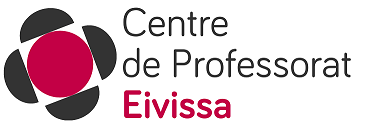 SOL·LICITUD DE VIDEOCONFERÈNCIA La demanda d’utilització del servei de videoconferència exigeix el compromís que un dels participants actuï com a conductor de la sessió fent-se càrrec de l’establiment de la connexió entre els llocs elegits i de la desconnexió final. El Centre de Professorat d’Eivissa no se’n fa responsable de la qualitat de la connexió i queda tot a càrrec del responsable de l’organisme que ha fet la sol·licitud. *La concessió i assignació de les aules i els espais estarà condicionat a l’aforament permès segons les instruccions rebudes,  així com a les mesures de prevenció, protecció i higiene contemplades en el Pla de contingència del CEP d’Eivissa.Descarregar aquest document, omplir i enviar al correu:secretaria@cepeivissa.catDades del sol·licitant Dades del conductor Dades de la demanda Observacions: Nom i llinatges: Nom i llinatges: Tel. de contacte:Nom i llinatges: Nom i llinatges: Organisme/Institució o CentreAltres: Altres: Altres: Nom i llinatges: Tel. de contacte: Motiu de la demanda (títol de l’activitat): Motiu de la demanda (títol de l’activitat): Data: Horari: 